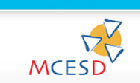 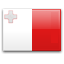 MalteDate d'entrée: June 27, 2002Membre de l'AICESISMembre de l'ILOConseil Maltais pour le Développement Économique et Social (MCESD)Mission and attributionsIn discharging its functions, the Council shall reconcile individual sectoral interests in order to achieve overriding national interests, and shall have regard, inter alia, to:
The attainment of the highest possible levels of sustainable employment for all at adequate rewards, with due consideration to productivity levels,
The removal of structural constraints which impede the achievement of the overall economic and social national objectives,
The achievement of the highest sustainable rate of economic growth,
The fair and equitable distribution of the income and wealth of the nation,
Reasonable price stability and long-term equilibrium in the balance of payments,
The social implications of economic growth, including the need to achieve social inclusion in all its perspectives particularly equality between women and men in the mainstream of development, and the protection of the environment.
 Note on Social Dialogue (February 2014) (411.29 Kb) TéléchargerContacts(356) 21-22-35-51 / 21-22-01-78 / 22-00-33-32 / 21-25-05-93(356) 21-24-50-26 / 21-23-26-56Adriana.chircop@gov.mt / benjohnm2018@gmail.com / Tiziana.castillo@gov.mtwww.mcesd.org.mt280/3, Republic Street – VALLETTA VLT 1112 (MALTA)